APPEALS FORM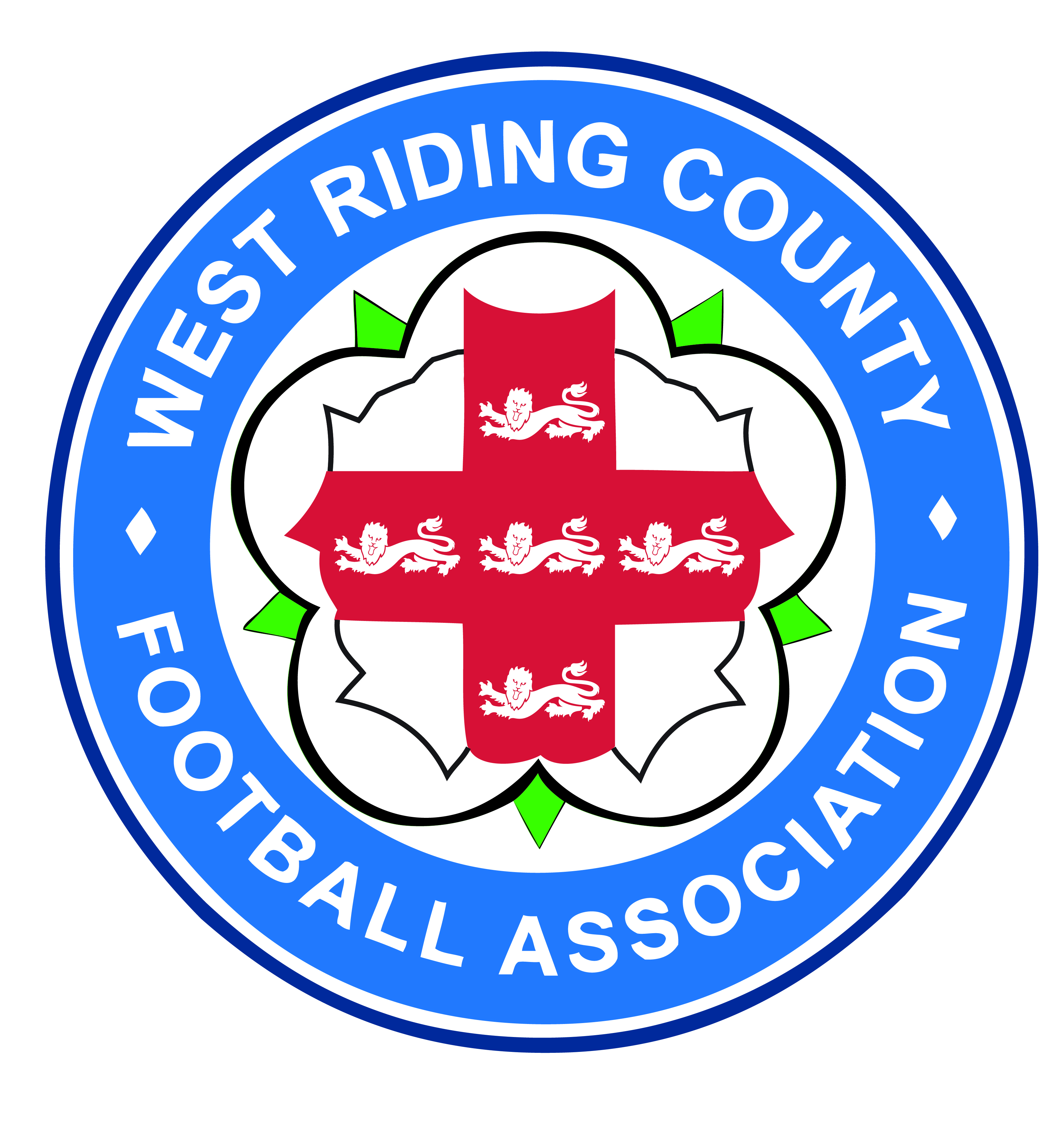 This form should be used to submit an appeal against a decision of a competition [LEAGUE, DISTRICT FA, and COUNTY CUP COMPETITIONS]. Any other complaint should be submitted using the COMPLAINTS Form. The appeal must be lodged within 14 days of the date of notification of the decision appealed against.What is your appeal related to? ()Grounds for the appeal Appellant DetailsAppeal details This must include: Identify the specific decision(s) being appealed; Set out the ground(s) of appeal and the reasons why it would be substantially unfair not to alter the original decision; Set out a statement of the facts upon which the appeal is based; The following documents must be submitted with the appeal: Original charge issued by the competition Your response to the charge issued by the competition   For Office use only League Decision League Cup Decision District FA Cup Decision County Cup Competition Name of competition Date written notification of the decision was received those that applyMisinterpreted or failed to comply with the Rules of The Competition. Came to a decision to which no reasonable such body could have comeImposed a penalty, award, order or sanction that was unreasonableFull nameAddressPost codeHome telephone numberMobile telephone numberEmail AddressClub Name Your role in the club Details Appeal received by Date received Action taken or required 